上海建桥学院职业技术学院文件职院发〔2019〕1号关于左翼等同志职务任免的通知各系、部门：因工作需要，经学院2019年第七次党政联席会议研究，并报学校备案，决定：左翼同志任应用外语系主任，兼任商务日语专业主任。刘潇滢同志因工作调动，不再担任应用外语系主任、商务日语专业主任职务。特此通知。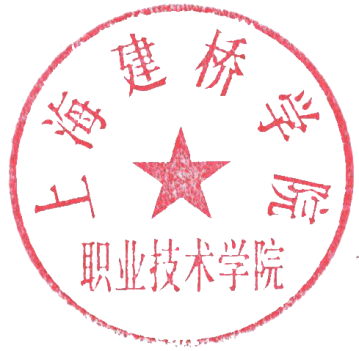 职业技术学院2019年9月12日抄送：学校办公室、人事处抄送：学校办公室、人事处职业技术学院办公室2019年9月16日印发 